Uživatelský manuál – výcvikový obojek 900DB1. Anténa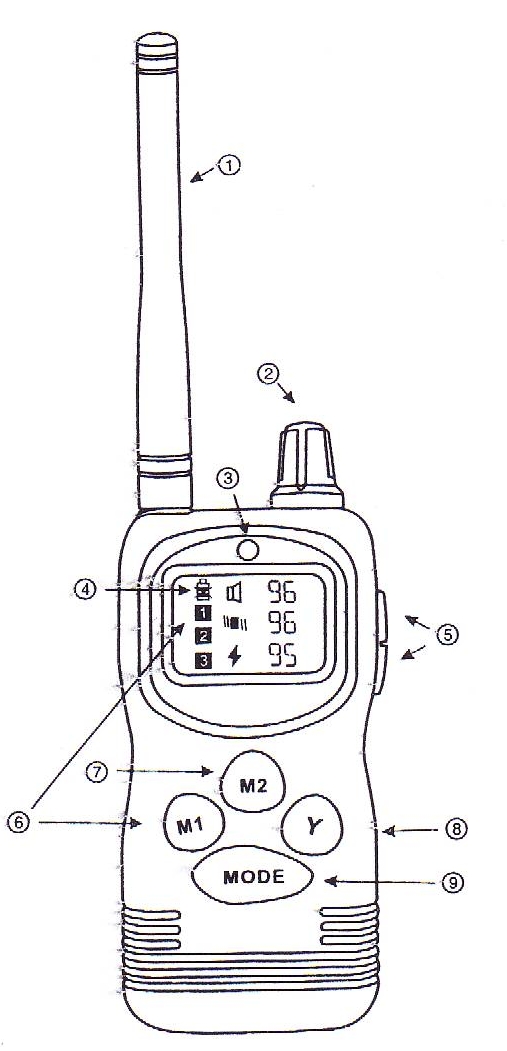 2.  Přepínač kanálu3. LED indikátor4. LCD displej  1-99 úrovní    Režim pípnutí      Režim vibrací   Režim statického šoku1Paměť 12Paměť 23Paměť3    Ukazatel nízké baterie5. Tlačítko snížení/zvýšení6. Paměťové skupiny7. Zapamatuj si8. Akční tlačítko9. Tlačítko moduPřepínač kanálu (2) – slouží k nastavení kanálu mezi 1., 2., nebo 3. obojkem.M1 –Volba paměti – zvolíte přednastaven hodnoty 1, 2 nebo 3M2 – Uložení do paměti – uložíte aktuálně nastaven hodnotyAkční tlačítko –Vyšle signál do obojku Mode – přepínání mezi funkcemi – zvuk, vibrace, impulzZvýšení/snížení – volba úrovně korekce – vibrace a impulzVložte baterie do vysílačkyOdkryjte víčko baterie na zadní straně přijímače a vložte baterii ( 1x6F22/9V ). Dbejte na správnou polaritu.Po vložení baterie se vysílačka automaticky zapne.Jak používat vysílačVysílač zapnete přidržením tlačítka MODE na 5 vteřin.Přepínačem kanálu zvolte požadovaný kanál. Možné použít až 3 obojky na třech kanálech. Pozor, před použitím je potřeba přijímač spárovat s vysílačkou (viz párování).Zmáčkněte M1 pro volbu paměťové skupiny.Nastavte rozdílné módy stisknutím tlačítka MODE – změní se ikonka na displeji.Mačkejte Nahoru a Dolů pro nastavení úrovně.Zmáčkněte M2 pro uložení aktuálních hodnot do paměti.Vysílač se uvede do pohotovostního režimu, pokud není žádná aktivita po dobu 20ti vteřin a vypne se, pokud není použit déle než 2 minuty.V pohotovostním režimu stiskněte jakékoliv tlačítko pro probuzení  kromě LED svítilny pro probuzení.Příprava obojkuNabijte obojekZapojte nabíjecí konektor do obojku (pod gumovou ochranou)Zapojte adaptér do zásuvkyČervený LED indikátor v obojku se rozsvítíNabíjejte obojek alespoň 6 hodin při prvním nabitíPo úplném nabití LED indikátor svítí zeleněPo nabití uzavřete zdířku gumovým uzávěremPokud je baterie vybitá, obojek pípne každých 20 vteřinZapnutí obojku (přijímače): Obojek zapnete zmáčknutím tlačítka on/off. Po pípnutí blikne obojek každé 4 vteřiny, signalizujíc, že je zapnutý. Spárování vysílače s obojkemZapněte vysílačkuZvolte požadovaný kanál (1, 2 nebo 3)Zapnete obojek zmáčknutím on/off tlačítka. Obojek blikne každé 4 vteřiny, signalizujíc, že je v pohotovostním režimu.Pak znovu zmáčkněte on/off tlačítko a držte jej 5 vteřinObojek začne rychle blikat, uslyšíte pípnutíZmáčkněteokamžitě akční tlačítko na vysílačce (znak Y). Uslyšíte další pípnutí. Obojek je spojen s vysílačkou.Pro spárování dalších obojků opakujte tento krok s volbou odlišného kanálu pro každý přijímač. Jak zkontrolovat funkčnost impulzuPoužijte přibalenou LED dioduPřipevněte diodu ke kovovým sondám – nastavte funkci impulzu (ikona blesku) a spusťte akční tlačítko – LED dioda se rozsvítíNastavte nízkou úroveň na LCD displeji – přitiskněte prst na obě sondy – zmáčkntěte akční tlačítkoPoznámky k používání 1. Životnost baterií kolísá na základě toho, jak často užíváte tento produkt. Proto byste měli často kontrolovat baterie tím, že budete sledovat indikační světýlko na přijímači a indikátor znamení na LCD obrazovce vysílače.3. Tento produkt je na trénování psů. Pouze tréninkem může zvíře pochopit záměr jeho páníčka.4. Tréninky by měly být krátké, kolem 10 – 15 minut pokaždé.5. V současné době je tento produkt nejefektivnější a nejbezpečnější nástroj na trénink psů. Řízením sesprávných instrukcí, můžete efektivně trénovat domácího mazlíčka.Hlavní problémyZdá se, že obojek nepracuje správněUjistěte se, že je přijímač i vysílač plně nabitýDle instrukcí obojek spárujte s vysílačkouUjistěte se, že není intenzita korekcí na nulové intenzitěUjistěte se, že obojek nebyl vysílačem vypnutUjistěte se, že mále na vysílačce zvolen správný přijímačSpárujte obojek, nastavte intenzitu a vyzkoušejte znovuPřijímač nebo vysílačka se nenabíjíUjistěte se, že máte správně zapojeny konektory do sítě a zařízeníMůj pes nereaguje na korekceOtestujte přijímač dle instrukcíUjistěte se, že se elektrody dotýkají kůžeZvyšte intenzitu korekcíVideaNa našem Youtube kanálu naleznete mnoho užitečných rad pro výcvik psa, či použití a instalace elektronických výcvikových pomůcek: www.Youtube.com/ ElektroObojkyZáruční a pozáruční opravy zabezpečuje dovozce:Reedog s. r.o.,Sedmidomky 459/8, PrahaInfolinka: 721 471 118Email: info@elektro-obojky.cz